Муниципальное дошкольное образовательное учреждение детский сад №2 посёлка Дурмин муниципального района имени Лазо Хабаровского края682905 Хабаровский край, район имени Лазоп. Дурмин, ул. Комсомольская, 12РАССМОТРЕН                                                                                                УТВЕРЖДАЮНа заседании Управляющего                         Заведующий МДОУ детскимСовета                                                              садом №2 п. ДурминПротокол №___ от__________                 _____________ Е.Г. Рудакова  Приказ №_____от___________ПУБЛИЧНЫЙ ДОКЛАДМУНИЦИПАЛЬНОГО ДОШКОЛЬНОГО ОБРАЗОВАТЕЛЬНОГО УЧРЕЖДЕНИЯ ДЕТСКОГО САДА №2 ПОСЁЛКА ДУРМИН МУНИПАЛЬНОГО РАЙОНА ИМЕНИ ЛАЗО ХАБАРОВСКОГО КРАЯ2011 годСтруктура публичного докладаОбщая характеристика ДОУ и условия его функционированияСостав субъекта образовательного процесса (порядок комплектования, качественная и количественная характеристика детей, родителей)УправлениеРесурсное обеспечение образовательного процесса (кадровое обеспечение и материально – техническая база)Организация питанияОсобенности образовательного процессаРезультаты образовательной деятельности (качество развития, воспитания, обучения детей)Финансовая деятельностьОсновные направления развития ДОУОбщая характеристика учрежденияДетский сад расположен в здании МОУ СОШ п. Дурмин в левом крыле первого этажа. Здание школы построено в 1984 году, детский сад стал функционировать с ноября 2003 года.В учреждении работает 2 педагога, один имеет высшее образование, один среднее специальное. Один педагог имеет 2 квалификационную категорию. Проектная мощность по лицензии 23 ребёнка. В настоящее время в детском саду действует 1 разновозрастная группа на 15 человек.В ДОУ реализуется 2 комплексные программы:«Радуга» автор Т.Н. Доронова – главной задачей которой является охрана и укрепление здоровья детей, формирование привычки к здоровому образу жизни. Способствовать своевременному развитию каждого ребёнка. Обеспечение каждому ребёнку возможность радостно и содержательно прожить период дошкольного детства.«Кроха» автор Г.Г. Григорьева – направлена на оказание помощи педагогам и родителям осознатьсамоценность и особую значимость периода раннего детства; дать знания общих закономерностей развития и природной индивидуальности ребёнка; оказать помощь в понимании ребёнка; в поиске и выборе адекватных путей, средств, методов воспитания малыша.В настоящее время в детском саду работает творческий, активный коллектив. Педагогический стаж колеблется от двух до пятнадцати лет. Педагоги систематически повышают свой профессиональный уровень путём самообразования, посещение районных семинаров, прохождение курсов повышения квалификации, изучение новых, современных программ и технологий воспитания и образования детей дошкольного возраста. Для более развивающего обучения используют дополнительную литературу.В связи с подготовкой к лицензированию ДОУ, была проведена следующая работа: косметический ремонт здания, обшиты деревянные конструкции ГВЛ (гипсо – волокнистым листом), приобретено 3 бойлера, швейная машинка, стиральная машинка, 2 холодильника, рабочие «Столярного цеха» посёлка Дурмин изготовили полки, произвели ремонт мебели (стулья, столы, шкафы), закупили новое постельное бельё. Установлены мойки в группе, ванна в хозяйственной комнате, замена мойки и стола на пищеблоке, заказана мебель, орг. техника. В настоящее время детский сад прошёл процедуру лицензирования. Получена лицензия на ведение образовательной деятельности, на бессрочный срок.В своём докладе мы хотим подвести итоги 2010 – 2011 учебного года и рассказать о нашем детском саде, его жизни, удачах и проблемах. О людях, которые работаю в его стенах и о воспитанниках. Надеемся, что эта информация будет интересна и полезна родителям и всем, кому небезразличны проблемы современного образования.Цель нашего доклада – рассказать общественности, прежде всего родителям (законным представителям), о выполнении основных гарантий детям, закрепленных в Уставе нашего образовательного учреждения.Охрана жизни и здоровья;Защита от всех форм физического и психологического насилия;Удовлетворение потребностей в эмоционально – личностном общении;Удовлетворение физиологических потребностей в питании, сне, отдыхе и др. в соответствии с его возрастом и индивидуальными особенностями развития;Развитие его творческих способностей и интересов;Образование в соответствии с основной и общеобразовательными программами, реализуемыми в МДОУ;Предоставление оборудования, игр, игрушек, учебных пособий.Основное направление деятельности дошкольного учреждения:Обучение и воспитание в детях умения с раннего детства ценить, беречь и укреплять свой здоровье; оказание помощи и поддержки в семье в оздоровлении детей.Порядок комплектования детьми МДОУ:В МДОУ принимаются дети в возрасте от    до 7 лет. Внеочередным или первоочерёдным правом определения в МДОУ пользуются категории граждан, льготы которым установлены законодательством.Приём в МДОУ осуществляется заведующим МДОУ по письменному заявлению родителей (законных представителей) при представлении следующих документов:Свидетельства о рождении ребёнка;Медицинской карты ребёнка (медицинского заключения о состоянии здоровья ребёнка);Документов, удостоверяющих личность одного из родителей (законных представителей).Приём ребёнка в МДОУ не зависит от внесения его родителями (законными представителями) денежных средств либо иного имущества в пользу МДОУ.Средняя наполняемость 15 детей, что соответствует нормам, прописанным в Типовом положении о дошкольном образовательном учреждении и Санитарных правилах.Знание воспитателями материальных условий всемья воспитанников, образовательного уровня, уровня педагогической культуры, психологического климата в семье (основанного на анализе контингента родителей) позволяет дифференциально строить работу с семьями.Управление.Основная цель управления: создание условий для обеспечения качества предоставления гарантированной услуги.Условия осуществления воспитательно – образовательного процессаКадровое обеспечение.В детском саду работают 7 сотрудников: из них 1 – заведующая, 2 воспитателя, обслуживающий персонал – 4 человека.Из педагогических работников: 2 – имеют среднее специальное образование, 1 – высшее образование.Условия для организации и проведения образовательного процессаНаличие в детском саду музыкального зала позволяет проводить занятия и мероприятия с детьми. В зале есть фортепиано, детские музыкально – шумовые инструменты, костюмы для театрализованной деятельности, различные игры.Для занятия физической культурой в детском саду имеются: мячи, скакалки, обручи, спортивный уголок.Имеется набор дидактических игр для занятий, пособия, методическая литература, детская художественная литература.Ведётся работа по накоплению фото и видеоматериала проведения детских праздников.Всем детям созданы условия для самостоятельной активной деятельности во всех видах: игровой, трудовой, изобразительной, театрализованной.Содержание предметно – развивающей среды, соответствующее интересам детей, периодически обогащается с целью поддержания интереса детей.Организация питанияОрганизация питания воспитанников детского сада осуществляется в соответствии с утверждёнными 10 – дневными меню и с учётом следующих принципов:Выполнение режима питания;Калорийность питания, ежедневное соблюдение норм потребления продуктов;Гигиена приёма пищи;Правильность расстановки мебели;В соответствии с требованиями СанПиН интервал между приёмами не превышает 4 часов.С десятидневным меню, объёмов порции детей можно познакомиться в медицинском кабинете учреждения. На каждое блюдо имеется технологическая карта. Качество привозимых продуктов и приготовленных блюд контролируется специально созданной комиссией, в состав которой входят медицинские и педагогические работники учреждения.Особенности образовательного процессаРеализуя комплексные программы «Радуга» под ред. Т.Н. Дороновой и «Кроха» Г.Г. Григорьевой ДОУ решает следующие задачи:Обеспечение обогащённого физического, познавательного, социально – эмоционального и художественно – эстетического развития ребёнка;Построение воспитательно – образовательной работы на основе медико – психолого – педагогической диагностики;Развитие различных видов деятельности с учётом возможностей, интересов и потребностей самих детей.Учебный план воспитательно – образовательного процесса разработан в соответствии в задачами воспитания ребёнка дошкольного возраста, выделенных в программе. Основой программы является индивидуальная работа с детьми, но используются другие формы работы: индивидуальная, подгрупповая, фронтальная.Важной для сохранения и укрепления здоровья ребёнка является работа по воспитанию у дошкольников потребности в здоровом образе жизни. В течение года в детском саду проводились мероприятия по повышению эффективности этой работы:Осуществление индивидуального подхода к ребёнку с учётом состояния его здоровья и физического развития;Проведение оздоровительных мероприятий в групповых помещениях под контролем мед.работника (бодрящая (после сна) гимнастика, гигиенические процедуры, гимнастика для глаз, закаливающие процедуры).Физическое воспитание оказывает существенное влияние на совершенствование защитных сил организма ребёнка, ход его физического развития, содействует овладению необходимыми движениями. В саду используются следующие формы организации физического воспитания детей:Физкультурные занятия в зале, на свежем воздухе;Физкультминутки;Спортивные игры;Физкультурные досуги, праздники;Дни здоровья;Утренняя гимнастика;Индивидуальная работа с детьми.В течение учебного года родителей привлекали к взаимодействию через разные формы образовательной и досуговой деятельности: проведение родительских собраний, консультаций, анкетирование.Тем не менее, часть родителей не проявляет желания и интереса к работе детского сада, считают воспитание и оздоровление детей исключительно задачей ДОУ. В новом учебном году мы надеемся на проявление активного интереса со стороны родителей к образовательному процессу в ДОУ.Финансово – хозяйственная деятельностьБольшим сегментом работы детского сада выступает финансово – хозяйственная деятельность.Финансово – экономическая деятельность в учреждении ведётся в соответствии с планом.Основные источники финансирования дошкольного учреждения – районный бюджет и родительская плата.За прошедший 2010 финансовый год продлена работа по планированию и освоению бюджетных средств.Выводы о деятельности ДОУи концепция дальнейшего развития учреждения.В настоящее время мы уже сделали определённый шаг в своём развитии. У коллектива детского сада ещё много впереди; построение программ и внедрение более эффективных технологий. Мы уверенно идём по выбранному пути к достижению свое цели. Основа концепции учреждения – воспитательно – образовательная работа с учётом индивидуальных особенностей и возможностей каждого ребёнка, с целью сохранения здоровья детей и их полноценного физического развития.С точки зрения соблюдения интересов личности концепция развития ДОУ направлена на обеспечение: Детям: обогащение всестороннего эмоционально – личностного ребёнка в каждой возрастной группе, проявлению каждым из них творческих способностей в разных видах деятельности, а также осознания ими самоценности жизни и радости от волевого усилия.Родителям: спокойствие, уверенность в успешном благополучном будущем их детей; возможность выбора программы, технологии работы с ребёнком, а также формы посещения ребёнком детского сада (пребывание целый день; кратковременное пребывание).Сотрудникам: возможности самореализации, проявления творчества в работе; достойные условия работы и возможность профессионального роста.Основные направления развития ДОУНа основании вышеизложенного. Основными задачами на 2011 – 2012 учебный год являются:Формирование физкультурно – оздоровительной среды. Создание в ДОУ условий, стимулирующих активное отношение дошкольников к ценностям здорового образа жизни.Повышение педагогической компетентности воспитателей, детских компетентностей с использованием методов проектирования и исследовательской деятельности.Социальное развитие дошкольников, благодаря основному и дополнительному образованию с использованием средств физического воспитания.Создание безопасных условий жизнедеятельности воспитанников.Внедрение системы рейтинговой оценки деятельности педагогов.Повышения приоритета семьи в воспитании здорового образа жизни.Обогащение и пополнение программно – методического обеспечения.Организация развивающей предметно – пространственной среды.Развитие МДОУ детского сада №2 обусловлено не только профессионализмом коллектива, но и умением справляться со сложными ситуациями в быстро меняющемся социуме, быть ответственными за воспитание детей, верными идее сохранения и укрепления здоровья воспитанников. Самое важное состоит в том, чтобы детский сад стал тем местом, где дети могут весело и счастливо проводить время.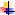 Орган управлениясоставОсновные полномочияучредительСоздание, реорганизация, ликвидация и финансирование МДОУ;Утверждение Устава, изменений и дополнений к нему; Назначение и освобождение от должности заведующего МДОУ;Участие в управлении деятельностью МДОУ – принятие участия в заседаниях органов самоуправления через своих представителей;Контроль за качеством образовательного процесса;Установление размера платы, взимаемой с родителей (законных представителей) детей за содержание детей в МДОУ.ЗаведующийОтветственность перед государством, обществом и Учредителем за деятельность МДОУ в пределах своих функциональных обязанностей;Подбор, приём и расстановка педагогических кадров и обслуживающего персонала; увольнение с работы, наложение дисциплинарных высказываний и поощрений работников МДОУ;Заключение от имени МДОУ муниципальных контрактов, договоров, в том числе договора между МДОУ и родителями;Осуществление взаимосвязи с семьями детей, общественными организациями, другими образовательными учреждениями;Обеспечение выполнения требований государственных надзорных органов.Общее собрание трудового коллектива (ОСТК)Все работники МДОУПринятие Устава МДОУ, Коллективного договора, и др., локальных актов;Определение основных направлений деятельности МДОУ;Внесение предложений Учредителю по регулированию финансово – хозяйственной деятельности МДОУ.Педагогический советВсе педагоги МДОУ руководительОпределение направления образовательной деятельности МДОУ;Отбор и принятие образовательных программ; Обсуждение вопросов содержания, форм и методов образовательного процесса, планирования образовательной деятельности МДОУ;Рассмотрение вопросов повышения квалификации и переподготовки кадров;Рассмотрение вопросов о создании условий для реализации образовательных программ.Родительское собрание группыВсе родители (законные представители) детей разновозрастную группуСовместная работа родительской общественности и МДОУ по реализации государственной политики в области дошкольного образования;Рассмотрение и обсуждение основных направлений развития детей группы и МДОУ в целом;Выборы представителей в Родительский комитет из числа родителей (законных представителей) детей, посещающих группу.Родительский комитетПредставители родителей (законных представителей) детей, посещающих МДОУСодействие администрации и педагогическому коллективу в совершенствовании условий для образовательного процесса, охраны жизни и здоровья детей;Проведение разъяснительной и консультативной работы среди родителей (законных представителей) об их правах и обязанностях;Взаимодействие с педагогическим коллективом и администрацией по вопросам профилактики безнадзорности и беспризорности среди детей;Оказание содействия в проведении значимых мероприятий для детей и их родителей (законных представителей);Содействие в привлечении и рациональном расходовании внебюджетных средств на функционирование и развитие МДОУ;Взаимодействие с другими органами самоуправления МДОУ по вопросам, относящимся к компетенции Родительского комитета;Избрание членов от родителей (законных представителей) в Совет МДОУ.Управляющий СоветПредставители: родители детей, педагогических работниковКоординация деятельности органов самоуправления МДОУ;Определение основных направлений совершенствования и развития МДОУ;Обсуждение перспективных планов (программы) развития МДОУ;Рассмотрение вопросов об укреплении, развитии материально – технической базы МДОУ;Знакомство с итоговыми документами по проверкам органами управления образования, надзорными органами деятельности МДОУ, принятие мер по устранении недостатков.